Stop Motion ist eine Filmtechnik. Sie wird verwendet, um reglosen Objekten Leben einzuhauchen. Das heisst, man kann mit dieser Technik vor laufender Kamera ein Lego Männchen bewegen und ihn die wildesten Abenteuer erleben lassen. Eine normale Filmkamera nimmt zwischen 24 und 30 Bilder pro Sekunde auf. Werden diese Bilder schnell hintereinander abgespielt, sieht es für das menschliche Auge aus wie eine durchgehende Bewegung.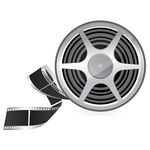 Damit man einen Stop Motion Film drehen kann, wird zuerst mit einem Foto begonnen. Nachdem das Motiv fotografiert wurde, verändert man eine Kleinigkeit und fotografiert erneut. Wenn man sich geschickt anstellt und diesen Vorgang oft genug wiederholt, sehen die Bilder nachher aneinandergereiht aus wie ein normaler Film. Mit dieser Technik werden viele Kinofilme realisiert. Moderne Stop Motion Filme wie beispielsweise Wallace and Gromit oder Jurassic Park sind meist sehr aufwändige Produktionen mit Figuren aus 3D Druckern und modernster Computertechnik. Einen eigenen Stop Motion Film kann man jedoch auch ganz einfach mit Lego oder Knet Figuren und einer Digitalkamera realisieren. Hinweis: Die hier ausgefüllten Felder sind beim ausgedruckten Arbeitsblatt leer.Fülle das Kreuzworträtsel mit Hilfe der Informationen aus dem Text aus!Waagerecht: 4. Mit der Stop Motion Technik werden viele ... produziert. 6. Die Stop Motion Produktionen erfordern 3D Drucker und moderne... 7. Spielt man die Bilder nacheinander ab so entsteht für das Auge eine... 8. So müssen die Bilder hintereinander abgespielt werden... 9. Das benötigt man, um einen Stop Motion Film zu erstellen...Senkrecht: 1. Bei einem Stop Motion Film werden ... Leben eingehaucht 2. So nennt man die Filmtechnik 3. Bei einem Stop Motion Film beginnt man zuerst mit einem ... 4. Man verändert bei der Stop Motion Technik jeweils nur eine ... 5. Stop Motion ist eine ...Waagerecht: 4. KINOFILME 6. COMPUTERTECHNIK 7. BEWEGUNG 8. SCHNELL 9. DIGITALKAMERASenkrecht: 1. OBJEKTEN 2. STOPMOTION 3. FOTO 4. KLEINIGKEIT 5. FILMTECHNIKStop Motion Technik                        (Stop Motion 1)KreuzworträtselM+I1O2SBTJO3FEPOKMTTO4KINO5FILMETLINIELOI6COMPUTERTECHNIKNTI7BEWEGUNGGCK8SCHNELLENI9DIGITALKAMERATKStop Motion Technik                                   LÖSUNGKreuzworträtselM+I1O2SBTJO3FEPOKMTTO4KINO5FILMETLINIELOI6COMPUTERTECHNIKNTI7BEWEGUNGGCK8SCHNELLENI9DIGITALKAMERATK